ASSOCIATION MADY HAITI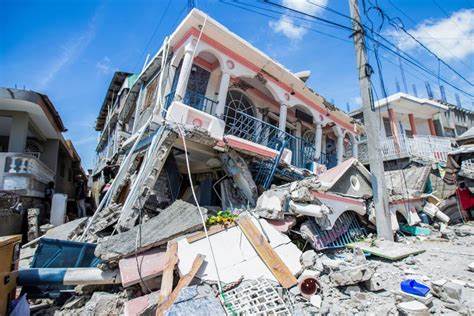 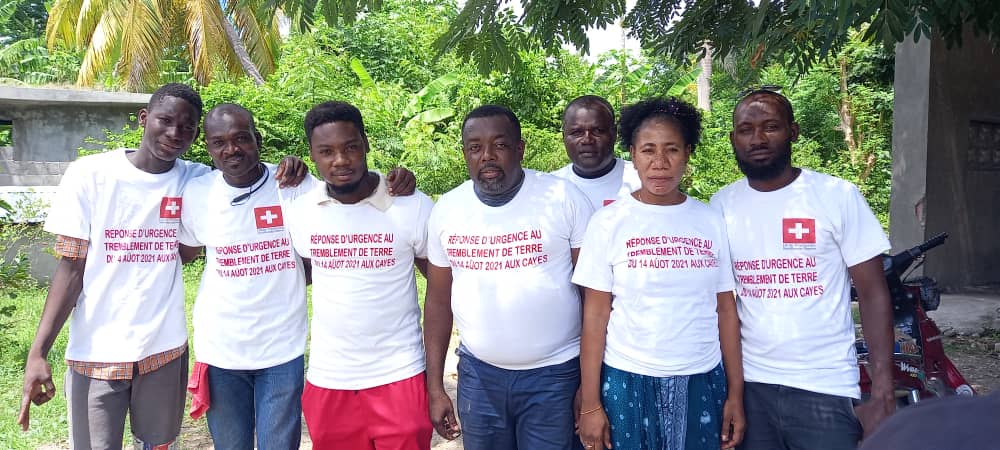 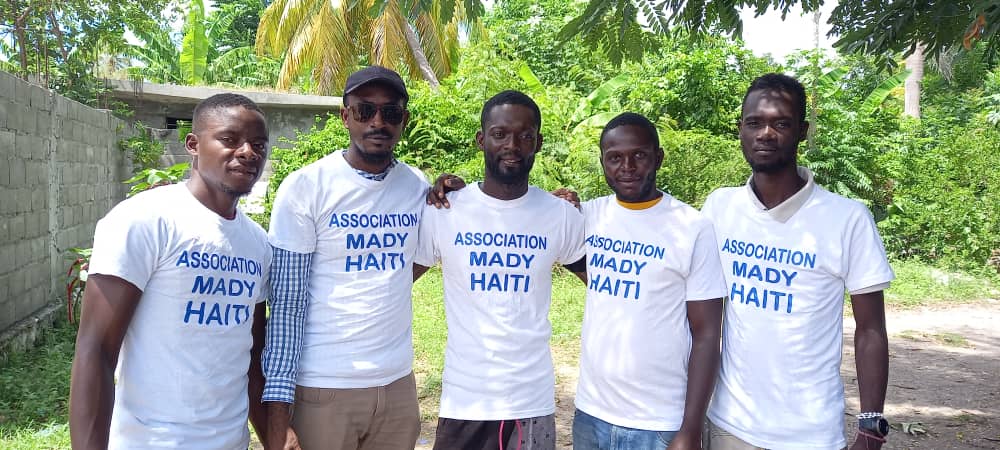 